وَإِنَّه لَتنزِيلُ رَبِّ الْعَالَمِينَ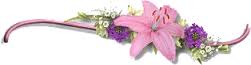 الحمدلله رب العالمين الرحمن الرحيم مالك يوم الدينالذي أحسن كل شيء خلقه وبدأ خلق الإنسان من طينوأصلي وأسلم على المبعوث رحمة للعالمينروحي وأبي وأمي وما أملك له فداء عليه الصلاة والسلام .أحبتي الفضلاء تذكرت قول الله سبحانه وتعالىحينما ذكر عن هذا القرآن العظيم  أن أي آية تضرب في قلب الإنسان مستحيل يصمت ولا يتكلم عنهاهذه قاعدة أي آية حفظتها أو قرأتها ثم أحسست أنك لاتريد أن تتكلم عنها تأكدفاعلم أنها لم تصل إلى قلبك ،مستحيل آية تدخل قلبك ثم تصمتمن قال هذا الكلام ؟ يقوله ربي في علاه (وَإِنَّه لَتنزِيلُ رَبِّ الْعَالَمِينَ *نَزَلَ بِه الرُّوحُ الأَمين عَلى قَلْبك)وبعدها هل تستطيع أن تسكت ؟ سكت الرسول عليه الصلاة والسلام ؟ لاماذا فعل! (لِتَكون مِن المُنذرِين) ثم أنت تصل إلى قلبك وتسكت؟قد تقول هذه فقط للرسول عليه الصلاة والسلام , لا (آلٓمٓصٓ* كِتَابٌ أُنزِلَ إِلَيْك*)سبحانك يارب أقرأ أم أسمع أم أحفظ ؟ أين يكون تركيزي ؟آية قرأتها وقلبتها بين عيني ونطقت بها شفتي وحفظتها بعقلي(فَلٓا يكُنْ) أين ؟ (فَلٓا يكُنْ فِي صَدرِك )انظر كم آية وصلت إلى قلبك(فَلٓا يكُنْ فِي صَدرِك حَرَجٌ مِنْه) لماذا ؟ (لِتُنذرَ بِه)إذا وصلت قلبك والله ما تستطيع الصمتلأجل هذا ترى اثنين أتيا سوياً وخرجا سويّا ثم قال أحداهما للآخر:سمعت الآية التي قرأها الإمام في الركعة الثانية؟ ويودّ أن يتكلم عنها والآخريقول أي آية ؟شاهدت الفرق ؟ هناك بشرالآية ضربت في قلوبهمأحبابي هذا القرآن عجيب لأجل هذا قالوا عنه الجن (عَجَبَا)على حسب درجتك في الإيمان يخاطبك ثم يرفعكإذا كنت مركّز ووصلت الآية إلى قلبك يرفعك للدرجة الأعلىفتشعر بإحساس آخر غريبلأجل هذا اثنين يصلون بجانب بعض أحدهم من المتقين هل تظن أن القرآن يعاملهم نفس المعاملة؟ لاالإثنين يشعرون بنفس الإحساس؟ لا ، من الذي يقول هذا الكلام ؟يقوله ربي سبحانه وتعالى ، أعطني درجة إيمانك أخبرك ماذا يعطيك القرآنلأن الكتاب هذا ليس بأي كتاب ،يقول الله سبحانه وتعالى(فَلَا أُقسِم بِمَواقِع النُّجُوم*وَإنَّه لَقَسمٌ لَو تَعْلَمُونَ عَظِيم)ماهو جواب القسم؟ (إِنَّهُ لَقُرآنٌ كَرِيم) الكريم يعطيك أكثر مما تحتاج وأكثر مما تطلب ،فكم سيعطيني القرآن إذا كنت شخص عادي أو من المتقين هل نفس العطاء؟ لا،وهذا الكتاب أحبتي ليس بأي كتاب الله يقول (وَإِنَّه لَكِتابٌ عَزِيز)والعزيز إذا جئت إليه يضعك فوق راسه وفي قلبهولكن إذا ذهبت عنه أو أعطيته باقي وقتك لايلحقك ولاتأخذ منه شيء ولاترى منه شيء،شخص من الناس عادي وشخص متقي وسمعوا نفس الآيات ماذا سيحدث؟يقول الله سبحانه وتعالى (هَذَا بَيَانٌ للنَّاس) والمتقي! يشعر بنفس الإحساس ؟ لا(وَهُدى وَموعِظة للمُتقين)متشابهان ؟ هذا بيان للناس أما المتقي تبيان وهدى وموعظةأحبتي ماذا فهمنا من الآيات التي سمعناها اليوم ؟هناك مفهوم عظيم في القرآن أن الله سبحانه وتعالى إذا أراد أن يحل مشكلتك لايحلها من أسهل طرقهابل يحلها من أصعب أبوابها , وقد أعطانا الله أمثلة في القرآنيستحيل تقع أنت وأنا في وضع أسوأ من الذين ذكرهم الله في القصةوحلها الله بطريقة حتى أصحاب المشكلة ما توقعوهاوالله هذا القرآن عَجَبَا ً، تعرفون قصة العقيم التي ذكرها الله في القرآنعقيم  عمره ١٠٠سنة امرأته عاقر عمرها ٩٠ سنة حتى لو عمرها ٢٠ هي عاقر واضح ؟يطرح لك الله أسوأ الظروف .. وما وما قد نراه مستحيلاًوهل تتوقع مشكلتك أعظم من مشكلة زكريا ؟يقول زكريا لربه ( قَالَ رَبِّ إِنِّي وَهَنَ الْعَظْمُ مِنِّي وَاشْتَعَلَ الرَّأْسُ شَيْبًا وَلَمْ أَكُن بِدُعَائِكَ رَبِّ شَقِيًّا )كالإعلانات التي نراها ؛ وظيفة مطلوب للعمل بها شخص معه شهادة دكتوراه وحاسب ولغة إنجليزيةثم يتقدم لها شخص لا يوجد معه إلا شهادة المتوسطويريد أن يتوظفهذا مثل ماقال زكريا ليس لديه ولا شرط من الشروط التي تساعده وتأهله لإنجاب الأولادثم تفاجأ بقول الله سبحانه وتعالى(إِنَّا نُبَشّرُك )تطلع النتيجة أنه مقبول  لكن أين ناداته الملائكة ؟(وَهُو قَائمٌ يُصَلِّي فِي المِحْرَاب)هل عرفتم أحبتي أين المشكلة عندنا؟عليك فقط أن تكون معه سبحانهقال له الله عزوجل ( يَا زَكَرِيَّا إِنَّا نُبَشِّرُكَ بِغُلَامٍ اسْمُهُ يَحْيَىٰ لَمْ نَجْعَل لَّهُ مِن قَبْلُ سَمِيًّا )يخبرك الله أنه يعطيك طلبك بطريقة تجعلك تتعجبأقال ( أَنَّى يَكُون لِي وَلَد ) أنت الذي طلبت الولد ( قَال كَذَلِك قَال )فقط قال؟ نعم فقط قال (إِنَّمَا قَولنا للشيء إِذَا أَردْناه أَن نقُول لَهُ كُنْ)ثم يكون؟لا بل (فَيَكُون)بالفاء بسرعة يكون ،كم سرعته؟(وَمَا أُمرنا إِلا واحدة )أي أن الله يقول لم أكل للشيء " كن " مرتين .. مرة واحدة فقطلا إله إلا هو ،كم سرعة (فَيَكُون) سرعتها (وَمَا أُمرنا إِلا واحدة كَلمْح البَصَر)ثم تأتي قصة أخرى لايوجد بها أب بالأصل(وَهُو عَليّ هَيِّن)هو عليه هين .. طلبك أنت من الله هَيِّن عليه سبحانهثم يقول لها الله وهي بالمخاض والرجل في أقوى حالاته أتحداه يهز الشجرة أو يهز نخلة صح؟الله يقول سبحانه لامرأة في أضعف حالاتها متقطعة من ألم المخاضويأمرها الله أن تهز الشجرة .. هل قالت لا أستطيع مثل حالنا الآن ؟وقالت هذا لا ينفع ؟ليس من شأنها ، مثل عصا موسى في البحر ماذا تفعل  في البحر !ليس من شأنك ،مهما كان العمل اذا كان مشروع افعله واستعمل كل قدراتك وطاقتكحسناً تهز النخلة والرطب يتساقط عليها(يَتَسَاقطْ عَلِيكِ رُطَباً جَنيّا*فَكُلي واشربي وقرّي عَيناً)أعطني أي عامل من العوامل إنها ماتحزن ؟ثم تخيّل أنطق الله الطفل الذي بالأصل لم يكن بالبال ..الله إذا أراد أن يعطيك يعطيك أشياء أصلاً ماتجي ببالكلأجل هذا بعد أن ختم الله القصتين .. هو يعلم أنك لاهي فقط تسمع وتقرأ الآيات فقال لك(سُبْحانَه إِذَا قَضَى أمراًً فإنّما يَقُولُ لَه كُنْ فَيَكُون)ختاما أحبتي الفضلاء اعلموا أن القرآن العظيم يحل المشكلات من أصعب أحوالهايورد لك قصة  أصعب من حالتي وحالتك والظروف فيها أصعب من ظروفي وظروفكثم يحلها بطريقة أسهل مما نتصورهاهل تريد أن تفشل في حياتك ؟ ضع القرآن للإطلاع والقراءة بالعين فقطوأن يكون كل همك كم ختمت من سورة وكم قرأت من آيةأحبتي هذا الكلام هذا القرآن أنزل للقلب (أَفَلَا يَتدبّرون )لم يقل أفلا يقرأون وإلا صرنا كلنا ناجحين وماقال أفلا يحفظون لأن أكثرنا حافظ ،لا بل قال كم وصل للقلب(أَفَلَا يَتدبّرون القرآن أَم)أي آية في حياتك مريت عليها وماشعرت بشيءفاعلم أن قلبك مُقفل (أَمْ عَلى قلوب أَقفالُها)إبراهيم عليه السلام قال لأبيه (يَا أبَتِ إني أَخَاف ) من ماذا تخاف؟تخاف من الله يعاقبه ويكسر ظهره ويبتليه بسرطانات بكل أعضائه  ؟أو يعمي عينه ؟ لا بل أعطاه مفهوم جديد من العذاب مفهوم مافهمه أبوهأسأل الله أن يفهمنا إياه وأن يجعل القرآن العظيم ربيع قلوبنافنعرف ماهو العذاب ونعرف الصواب من الخطأ  (وَإنّك لَتهدي إلى صراطٍ مستقيم)(يَا أبَتِ إني أَخَاف أَن يمسّك عَذَابٌ من الرحمن ) ما شكل العذاب ؟حادث يكسر عظامك! لا(فَتَكُون )من مظاهر العذاب أنك تكون بصحتك وعافيتك وأموال وأبناءوأمور حياتك كلها بخير لكن يمسّك عذاب (فَتَكُون للشيطان وَليّا)أي أنك ما يكون بينك وبين المعصية إلا أن تشتهيهاهذا عذاب ؟ نعم , هل أنت تقول الذي تريده بالوقت الذي تريده ؟هل تشاهد الذي تريد بالوقت الذي تريد ؟هذا يسمى عذابأحبتي العذاب أنك تكون للشيطان وليّا ،يقول لك يمين تذهب يمين يسار تذهب يساروأي شهوة تمر عليك تفعلها هذا اسمه عذاب ،فأحبتي هذا القرآن روح يحيك : تخيل شخص أعمى وأصم  وأبكم وفجأةفتحنا عينه وصار يرى ويتكلم (أَوَمن كان مَيتاً فَأحْييناه )بهذا القرآن ،أسأل الله العظيم أن يجعل القرآن ربيع قلوبنا ونور صدورنا وجلاء أحزاننا وذهاب همومنا وغموناوأسأل الله الذي شرفني برؤيتكم فوق هذه الفرش أن يجمعني برؤيتكم مرة أخرى تحت العرشوأسأل الله أن يؤتينا الخير كله عاجله وآجله وينصر الإسلام والمسلمين في كل مكانوأصلي وأسلم على أشرف من وطأت قدمه الثرى بأبي وأميوالسلام عليكم ورحمة الله وبركاتهللاستماع للمحاضرة صوتياً :http://abdelmohsen.com/play-3465.htmlإن كان من خطأ فمنّا والشيطان , وما كان من صواب فمن الله وحده